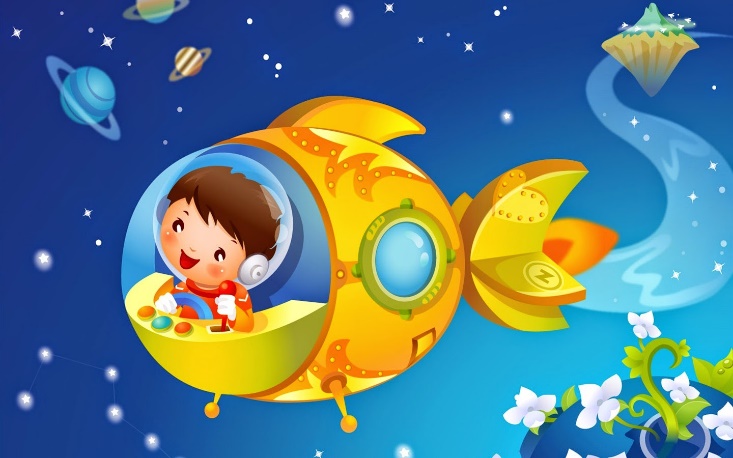 Уважаемые родители!в нашем дошкольном учреждении реализуется тема недели: "Космос"Задачи проведения НЕДЕЛИ КОСМОСА:Сформировать у воспитанников понятие «космос», «Вселенная», «планеты».Дать воспитанникам возможность понять, кто такие космонавты, на чем они отправляются в космос. Расширить представления воспитанников о космических полетах. Воспитывать чувство уважения к профессии космонавта.С древних времен взоры людей были устремлены в небо. Начиная с первых шагов по земле человек, ощущал свою зависимость от неба, его жизнь и деятельность во многом зависели от него. Наши предки хорошо знали и разбирались в “повадках” неба. Для них небо было живым, наполненным, многообразно себя проявляющим.Каждый взрослый человек и ребенок любит смотреть на звезды. Кто-то просто восхищается их красотой, кто-то о чем-то мечтает, кто-то хочет разгадать загадки, которые таит в себе космос.В начале шестидесятых годов прошлого века не было в мире более популярных собак, чем советские дворняги — Белка и Стрелка. Им впервые удалось в настоящем космическом корабле больше суток летать вокруг планеты и вернуться домой живыми и невредимыми!12 апреля 1961 года в нашей стране был выведен на орбиту вокруг Земли первый в мире космический корабль – спутник “Восток” с человеком на борту. Пилотом–космонавтом, которого являлся наш советский летчик - Гагарин Юрий Алексеевич.В космической ракете
С названием «Восток»
Он первый на планете
Подняться к звёздам смог.
Для осуществления образовательной деятельностив семье по данной теме рекомендуем родителям:Объяснить ребёнку, почему празднуют День космонавтики, что это за праздник Рассмотреть картинки и иллюстрации в книгах с изображением космоса, космонавтов и космической техники;Рассказать ребёнку о первом космонавте – Ю. Гагарине.Понаблюдать за звездным небом, попробуйте найти полярную звезду.Спросите у ребенка, почему иногда звезд не видно, как они это понимают, скажите верный ответ.Почитайте о космосе рассказы, стихи, отгадывайте загадки, попробуйте сами составить загадки. Помощью вам будет наша методическая подборка художественной литературы по теме.Понаблюдайте за сменой частей суток, небесными светилами;В космосе так здорово! Звёзды и планеты
В чёрной невесомости медленно плывут!
В космосе так здорово! Острые ракеты
На огромной скорости мчатся там и тут!
Так чудесно в космосе! Так волшебно в космосе!
В настоящем космосе побывал однажды!
В настоящем космосе! В том, который видел сквозь,
В том, который видел сквозь телескоп бумажный!
Проведите с детьми беседы:«Планеты солнечной системы».«Первооткрыватели космоса».«Знакомьтесь, наши космонавты».«Есть ли жизнь на планетах».Познакомьте с произведениями художественной литературы:«Как солнце и луна друг к другу в гости ходили» (албанская сказка)«О чем рассказал телескоп» П. Клушанцев.«Как мальчик стал космонавтом» (рассказы о Ю. Гагарине.)«Первый в космосе» В. Бороздин.«Тайна третьей планеты» В. Медведев.«Незнайка на луне» Н. Носов.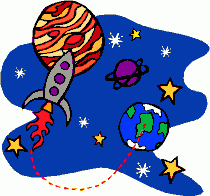 Упражнения на развитие речи:Объяснить ребенку значение слов: взлет, посадка, старт, приземление, скафандр, шлем.Игра «Скажи наоборот»Цель: учить детей подбирать слова с противоположным значением (антонимы).далёкий — близкий                                  тесный — ...большой — ...                                            улетать — ...высокий — ...                                             взлетать — ...известный — ...                                         включать — ...тёмный — ...                                              подниматься — ...Взлететь – … (приземлиться), ярко – … (тускло), темно - … (светло), прилететь - … (улететь), далеко - … (близко), высоко - … (низко), медленно - … (быстро).Игра «Сосчитай-ка»Цель: развивать грамматический строй речи (согласование существительных с числительными).Один   большой   метеорит,   два   больших   метеорита,...,   пять больших метеоритов.Одна яркая звезда, ...Одна быстрая ракета, ...Одна опытный космонавт, ...Одна далёкая планета, ...Игра «Составь предложение»Цель: развивать связную речь, закреплять умение правильно строить предложение, развивать слуховое внимание.Составить предложение из слов. Ракета, космос, лететь, в.Предложите детям послушать предложение, в котором все слова поменялись местами, и построить правильное предложение.1. В, космонавт, летит, ракете.2. Звёзды, светят, небе, на.Попросите детей подобрать родственные слова:Космос - космический, космонавт, космодром, космонавтикаУпражнение «Подбери признак»Космонавт (какой?) — сильный, смелый, отважный, мужественный, крепкий, здоровый, любознательный, дисциплинированный, ответственный, решительный,...Игра «Измени по образцу»Солнце – солнечный, космос – …(космический), спутник – … (спутниковый), луна – … (лунный), орбита – … (орбитальный), звезда - … (звёздный).Продуктивная деятельность:Художественное творчество «Путь к звездам», «Звездная фантазия».Работа с бросовым материалом «Зеленые человечки».Изготовление масок «Смешные инопланетяне».Игры со строительным материалом: «Строим космодром»Прослушивание музыкальных произведений:«Четырнадцать минут до старта» муз. О. Фельцмана, слова В. Войновича.«Марш юных космонавтов» муз. А. Филипенко, слова Т. Волгиной.«Земля в иллюминаторе» муз. В. Мигули, слова А. Поперечного.Текст для пересказаЧТО ТАКОЕ ЗВЁЗДЫ?— А что такое звёзды? — спросил однажды кузнечик.Лягушонок задумался и сказал:— Большие слоны говорят: «Звёзды — это золотые гвоздики, ими прибито небо». Но ты не верь.Большие  медведи   думают:   «Звёзды  —  это   снежинки,   что забыли упасть». Но ты тоже не верь.Послушай   меня   лучше.   Мне   кажется,   виноват   большой дождь.  После большого дождя   растут  большие  цветы.  А ещёмне  кажется,   когда они достают   головой небо,  то и  засыпают там.— Да, — сказал кузнечик. — Это больше похоже на правду.Звёзды — это большие цветы. Они спят в небе, поджав длинные ножки.                                                                                                              Г. ЦыферовВопросы:О чём спросил кузнечик однажды?Что сказал лягушонок?Что говорили большие слоны о звёздах?Что думали о звёздах большие медведи?Что рассказал о звёздах лягушонок?Для развития памяти предлагаем выучить стихотворения, которые мы приготовили для вас.